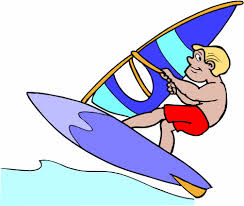 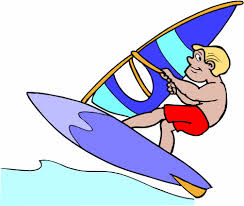 Flotteur AHD LTD 68				CHF    	800.00Housse XSPAR 265 x 70			CHF   	100.00Pied de mât NORTH SAILS Race	CHF    	  60.00Rallonge REFLEX 48 cm			CHF  	  70.00Harnais DA KINE Nexus			CHF 	100.00ou le tout pour 	    	CHF  1'000.00Si vous êtes intéressé/e, n’hésitez pas à me contacter au 077 441 14 37